Hoppers, Five Oak Green Road, Five Oak Green,Tonbridge, Kent TN12 6RLHoppers Booking Confirmation FormName of Charity:  The Red House Stepney Inc.Charity No. 208940    Registered Office: St Mary-le-Bow, Cheapside, London EC2V 6AUhoppersbookings@gmail.comArrival Date:  _______________          Departure Date:  __________________Organisation Name: ______________________________________________Contact Name (while at Hoppers):  __________________________________Address: ________________________________________________________________________________________________  Postcode  _____________Email:  ____________________  Tel  _____________    Mobile  ____________Please Note:  £100 deposit is needed to secure your booking, with full payment required 4 weeks prior to your stay.bank transfer details: Santander Bank, Account name: The Red House (Stepney), Account No. 3999 2801, Sort code 09-01-55.At Hoppers you will need to comply with the following:  Fire Safety Instructions    Disposal / Recycling of Rubbish      The Need to Know Guide     Policies can be found on the Hoppers website: www.hopperskent.org/hire/need-to-knows     Please tick box to confirm your agreement to comply with all appropriate Government Covid-19 	GuidanceYou also need to have your own Safeguarding Policy & Public Liability Insurance and copies of these may be requested by us.Hold Harmless AgreementOn behalf of every person at Hoppers during the above stated booking dates I hereby agree that during our stay we shall hold Hoppers harmless against any personal liability, claim, loss or damage that may result from our activity during our stay.  Payment of the booking fee shall be regarded as consideration for this agreement.Signature _______________________________________  Date  __________________ Name (please print)   ______________________________________________________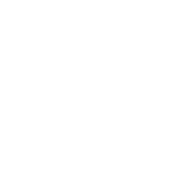 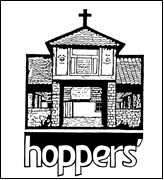 